           Obec Lipina, Lipina 81, 785 01 Šternberk, IČO: 00635278 tel: 585 013 631vyhlašuje záměr prodeje části pozemku parc. č. 1213/2Obec Lipina zveřejňuje ve smyslu ustanovení § 39 odst. 1 zákona č. 128/2000 Sb., o obcích (obecní zřízení), ve znění pozdějších předpisů a  na základě rozhodnutí zastupitelstva obce Lipina č. UZ/3/5/2022 o vyhlášení záměru prodeje části pozemku parc. č. 1213/2 v kú. Lipina u Šternberka ze dne 26.7.2022 záměr prodeje pozemku ve vlastnictví Obce Lipina :  (viz. grafická příloha na straně č. 2)Kdy hodnotícím kritériem pro prodej budou zájmy současných uživatelů vzniklých historickou výstavbou oplocení takového nabízeného pozemku u domu evidenčního čísla 690 v LipiněMinimálně požadovaná částka za prodej je 150,- Kč/ m2  Obec Lipina tímto může od prodeje  kdykoliv odstoupit bez udání důvodu.  V  Lipině dne  1. 8. 2022Oskar Jarolímek                                                                   Tomáš Pudl    místostarosta                                                                          starosta vyvěšeno:   1. 8. 2022  sejmuto :  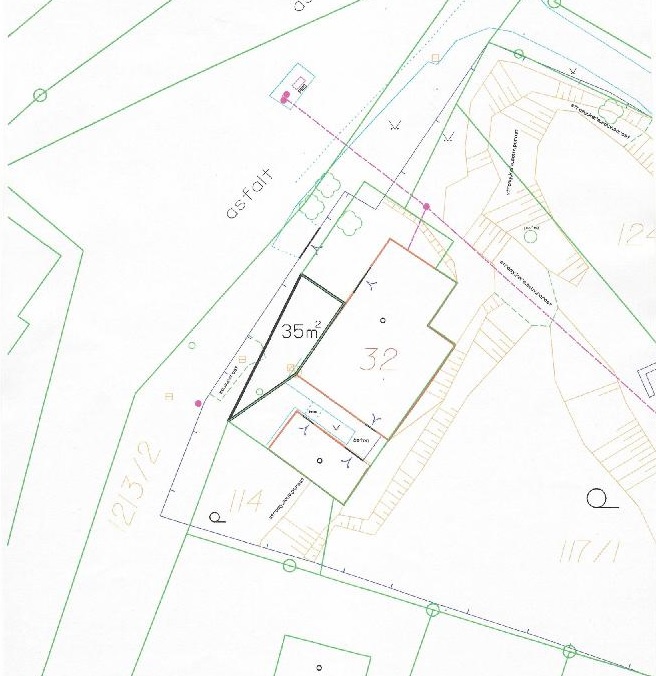 KÚ názevČíslo parcelyVýměra celkem(m2)Nově oddělená celkem (m2)VlastníkDruh pozemkuLipina  u Šternberka1213/183035Obec Lipina       ostat.pl.